Woche vom 04.10.-07.10.2022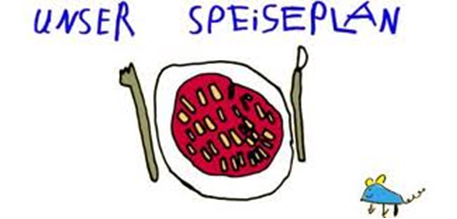 Woche vom 04.10.-07.10.2022Montag:  Feiertag -geschlossen Dienstag:Kartoffelpuffer mit ApfelmusMittwoch:Frikadelle mit Möhren-KartoffelpüreeDonnerstag: Hackfleisch, Kartoffeln, Erbsen/MöhrenFreitag:Gnocchi, Geschnetzeltes mit Soße, ErbsenFrühstück und Mittagessen je 3,00 Euro